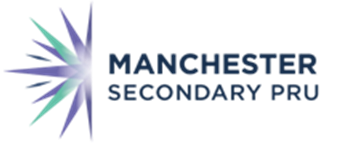 Careers Programme 2023-24Careers education, information, advice and guidance (CEIAG) is an essential part of the support we offer to students at Manchester Secondary PRU. Effective careers support is a vital part of the curriculum and helps to prepare young people for the opportunities, responsibilities and experiences they will encounter as they prepare for transition within the PRU or their transition to a post-16 destination and beyond. As options for young people become more varied and complex, it is vital that we support our students to develop the knowledge and skills they need to make informed choices for their future. Whilst the structured programme is clearly defined, it is incumbent on all members of staff to take the opportunities, when they arise, to support the delivery of CEIAG provision both within and beyond the taught curriculum.Aims and objectivesThe Manchester Secondary PRU careers programme aims to:encourage students to be ambitious, broaden their horizons and explore their own career aspirations throughout their time at schoolensure students’ readiness to take their next step in their learning or career.​Whole School StrategiesYear 7Year 8Year 9Year 10Year 11*This is a working document and subject to additions and revisions.Activities will be evaluated through both formal and informal methods, seeking the views of pupils, employers/providers, parents/carers and teachers.The 8 Gatsby Benchmarks for Excellence in Careers EducationA stable careers programme ​Learning from careers and labour market information ​Addressing the needs of each student.Linking curriculum learning to careers.Encounters with employers and employees.Experiences of workplaces.Encounters with further and higher education.Personal guidance.ActivityDetailsGatsby BenchmarksSkills for Life embedded in the curriculumThe foundation for Skills For Life is based upon research carried out by UK Youth Employment which reviewed 13 skill-based frameworks and 86 reports regarding young people, skills and employment. This research identified that the top five universal skills are: CommunicationProblem solvingSelf-belief (Inc: motivation, resilience and positive attitude)Self-management (Inc: initiative, organisation and accountability)TeamworkAll curriculum areas ensure there are opportunities in their subject so that our pupils can see the multiple contexts where they are developing their skills.3,4National Careers Week 6-11th March 2023Drop down activities within centresResources shared with staffEvents and activities celebrated in parental newsletter for March1,2,3,4,Parent/Carer BulletinsHalf termly updates on Careers topics such as, LMI, post 16 pathways and any key dates, such as college application deadlines etc2,3Apprenticeship WeekExamples of apprenticeships available locally shared with pupils during form timeRoutes in to apprenticeships - providersTraineeships (where available)1,2,3,4,5On-line ResourcesUse of Xello within PSHE lessons (KS3)/Vocational Carousel (KS4) enables pupils to access up to date LMI and explore a wide range of careers and the pathways in to these. On this site stereotypes are challenged and diverse role models highlighted in job profiles.Xello can be used by pupils to record their careers activities, develop a CV and complete quizzes to identify their skills and preferencesGMACs and other websites shared with pupils and available as links on the school website.1,2,3Careers in the Curriculum Weeks 4-8th Dec 20236-11th March 2024 (also National Careers Week)3-7th June 2024National Apprenticeship Week: 5-11th Feb 2024Opportunity for all teachers to make explicit links in their lessons to the careers that their subjects link to.Enrichment OpportunitiesPupils have regular opportunities to take part in a number of visits and trips which will incorporate visits to a wide variety of workplaces and encounters with employers. Opportunities to highlight career pathways will be taken by staff.4,5,6,7Compass +Compass Plus used to record careers activities which can then be printed off for pupils to have their own records1,3ActivityDetailsGatsby BenchmarksPSHE CurriculumDeveloping skills and aspiration: Intro to careers and jobs; raising aspirations; different types and patterns of work; managing money. Xello lessons Community and careers: Equality of opportunity in careers and life choices; teamwork and enterprising skills; Being a critical consumer. Xello lessons 1,2,3,4Visits from Training ProvidersOpportunities to meet with training providers such as The Growth Company or The Green Skills Academy to learn about the full range of pathways including vocational and technical pathways.1,2,3,5,7ActivityDetailsGatsby BenchmarksPSHE CurriculumDeveloping skills and aspiration: Intro to careers and jobs; raising aspirations; different types and patterns of work; managing money. Xello lessons Community and careers: Equality of opportunity in careers and life choices; teamwork and enterprising skills; Being a critical consumer. Xello lessons 1,2,3,4Visits from Training ProvidersOpportunities to meet with training providers such as The Growth Company or The Green Skills Academy to learn about the full range of pathways including vocational and technical pathways.1,2,3,5,7Visits from EmployersVisits from employers such as the Fire Service, the Army, Great Places Housing (our linked Enterprise Advisor through the GMCA) to inspire pupils to see opportunities available to them locally. 1,2,3,4,5ActivityDetailsGatsby BenchmarksPSHE CurriculumEmployability skills and setting goals: Career options; setting goals for KS4; employability and online presence; managing financial risks. Xello Lessons 1,2,3,4Visits from Training ProvidersOpportunities to meet with training providers such as The Growth Company or The Green Skills Academy to learn about the full range of pathways including vocational and technical pathways1,2,3,5,7Visits from EmployersVisits from employers such as the Fire Service, the Army, Great Places Housing (our linked Enterprise Advisor through the GMCA) to inspire pupils to see opportunities available to them locally. 1,2,3,4,5ActivityDetailsGatsby BenchmarksWork related learning Curriculum Financial decision making: Saving; borrowing; budgeting; personal finance, public spending and economic citizenship. Careers Exploration and PlanningXello: Week 1 Learning About Me : Matchmake Quiz and results exploring Labour Market Information Week 2 Exploring my Skills and Preferences – Personality Style, Learning Style and Skills Lab quizzes and resultsWeek 3 Getting Experience LessonWeek 4 Personality Styles LessonWeek 5 Study Skills and Habits LessonWeek 6 Completing my CV 1,2,3,4Visits from Training ProvidersOpportunities to meet with training providers such as The Growth Company or The Green Skills Academy to learn about the full range of pathways including vocational and technical pathways1,2,3,5,7Visits from EmployersVisits from employers such as the Fire Service, the Army, Great Places Housing (our linked Enterprise Advisor through the GMCA) to inspire pupils to see opportunities available to them locally. 1,2,3,4,5ActivityDetailsGatsby BenchmarksWork Related Learning CurriculumThe Manchester College will visit each centre and provide guidance on how to complete application forms, write a CV and advise on interview skillsCareers Exploration and PlanningXello: Week 1 Learning About Me: Matchmake Quiz and results- exploring current Labour Market information Week 2 Work Values/ Workplace Skills and Attitudes LessonsWeek 3 Transitions to Further Education – using GMACs site alongside XelloWeek 4 Goals and Plans completion. Ext: Updating my CV 1,2,3,4One to One Guidance All students receive at least 1 careers guidance interview from our school careers advisor (Career Connect). Pupils who are LAC or high risk of NEET or with an EHCP have additional guidance. Students with poor attendance will be visited at home.1,2,3,8College Open DaysCentres inform Y10 and 11 pupils about college open events and encourage them to attend.Pupils who are high risk of NEET or who may face additional challenges with transition to college will be taken on a visit by staff. 1,3,7Visits from Training ProvidersOpportunities to meet with training providers such as The Growth Company or The Green Skills Academy to learn about the full range of pathways including vocational and technical pathways1,2,3,5,7Visits from EmployersVisits from employers such as the Fire Service, the Army, Great Places Housing (our linked Enterprise Advisor through the GMCA) to inspire pupils to see opportunities available to them locally. 1,2,3,4,5Mock InterviewsVolunteers from our linked Enterprise Advisor to conduct mock interviews with guidance for all pupils in centres1,3,5,PSHE Financial decision making:                  The impact of financial decisions and financial planning; income and deductions; debt; gambling; the impact of advertising on financial choices 1,2,3,4